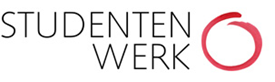 Prüfungscoaching  (wie gehe ich mit mir vor und in Prüfungen so um, dass ich mich nicht selbst am Erfolg z.B. durch Prüfungsangst hindere) 
09.05.2017, 13.30 Uhr- 17.00 Uhr Raum wird noch bekanntgegebenGemeinsam bearbeiten wir folgende Fragen:Prüfungsangst hat viele Gesichter – wie genau und was genau macht mir eigentlich Angst?Wie kann ich strukturiert und gezielt Prüfungsangst reduzieren, so dass ich mich nicht selbst an einem Prüfungserfolg hindere? Was brauche ich dafür?Wie erarbeite ich für mich einen „positiven Prüfungszustand“?Welche Techniken helfen mir für und in den nächsten Prüfungen?Das Seminar wird durchgeführt von Frau Dipl.-Psych. Barbara Grüninger-Frost, Psychologische Beratungsstelle des Studentenwerks Oberfranken (0921-555952)Bitte bis eine Woche vor dem gewünschten Termin per Email anmelden unter: psycho.beratung@studentenwerk-oberfranken.de